FICHE D’INSCRIPTION JAE 2016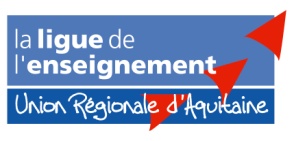 COORDONNEESNOM………………………………………………………………PRENOM…………………………………………………….Date de naissance……………………ADRESSE……………………………………………………………………………………………………………………………………………………………………………….. 
CODE POSTAL……………………………………………………………….. VILLE…………………………………………………………..TEL……………………………………………………………………………MAIL……………………………………………………………………………………PARCOURS-ENGAGEMENTQue fais-tu dans la vie ?…………………………………………………………………………………………………………………………………………………………..……………………………………………………………………………………………………………………………………………………………………………………………………………………………………………………………………………………………………………………………………………………………………………………………………Pourquoi souhaites-tu participer aux JAE 2016 ?……………………………………………………………………………………................................................................................................................………………………………………………………………………………………………………………………………………………………………………………………………………………………………………………………………………………………………………………………………………………………………………………………………………………………………………………………………………………………………………………………………………………………………………………………………………………………………………………………………………………………………………………………………………………………………………………………………………..Si tu es engagé dans une structure quelles sont tes missions (associatives, service civique ou autre) : …………………………………………………………..……………………………………………………………………………………………………………………………………………………………………………………………………………………………………………………………………………………………………………………………………………………………………………………………………………………………………………………………………………………………………………………………………………………………………………………………………………………………………………………………………………………………………………………………………………..As-tu des projets que tu souhaiterais partager lors des JAE ? Si tu le souhaites, tu peux amener un support afin de présenter ton association, tes projets, tes actions. Indique-nous si tu as besoin de matériel en particulier…………………………………………………………………………………………………………………………………………………………………………………………………………………………………………………………………………………………………………………………………………………………………………………………………………………………………………………………………………………………………………………………………………………………………………………………………………………………………………………………………………………………………………………………………………………………………………………………………………………………………………………………………………………………………………………………………………………………………………………………………………….:…………………………………………………………………………………………………………………………………………………………………………………………………Autres informations que tu souhaites partager : ............................................................................................................................……………………………………………………………………………………………………………………………………………………………………………………………………………………………………………………………………………………………………………………………………………………………………………………………………
Tu es également invité à amener tes instruments de prédilection si tu souhaites nous faire partager quelques mélodies durant le week-end !ADMINISTRATIONAs-tu le permis? :                      Oui             Non Possèdes-tu un véhicule ?        oui              Non     Serais-tu disposer à faire du co-voiturage ?   	oui                   non       (si frais de transports ils te seront  remboursés)Si oui combien de personne peux-tu transporter ?…………………………………………………………………………………………………………………..As-tu une carte de réduction SNCF ? :                 Oui              NonN’hésite pas si tu as des remarques !...........................................................................................................................................………………………………………………………………………………………………………………………………………………………………………………………………..